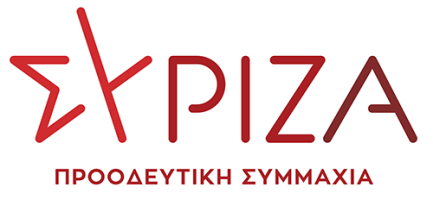 Προς το Προεδρείο της Βουλής των ΕλλήνωνΑΝΑΦΟΡΑΓια τον κ. Υπουργό Αγροτικής Ανάπτυξης και ΤροφίμωνΘέμα: «Αίτημα προέδρων τοπικών κοινοτήτων – συνεταιρισμών αμπελουργικών περιοχών για αποζημίωση σταφιδοπαραγωγών»Καταθέτουμε αναφορά, το υπόμνημα προέδρων τοπικών κοινοτήτων και συνεταιρισμών αμπελουργικών περιοχών, με το οποίο ζητούν την αποζημίωση πληγέντων σταφιδοπαραγωγών εξαιτίας της φετινής καταστροφής στην παραγωγή τους. Επισυνάπτεται το σχετικό υπόμνημα. Παρακαλούμε για την εξέταση του υπομνήματος και την ενημέρωσή μας  σχετικά με τις ενέργειες στις οποίες θα προβείτε.Αθήνα, 9/9/2022Οι καταθέτοντες ΒουλευτέςΒαρδάκης ΣωκράτηςΘραψανιώτης ΕμμανουήλΜαμουλάκης Χαράλαμπος (Χάρης)Πολάκης Παύλος